DSWD DROMIC Report #22on Typhoon “ROSITA” [I.N. YUTU]as of 4 November 2018, 12MNSUMMARYStatus of Affected Families / PersonsA total of 65,068 or 253,298 persons were affected in 1,370 barangays, 197 cities/municipalities, and 20 provinces in Regions I, II, III, VIII, and CAR (see Table 1; Annex A for details).Table 1. Affected Areas and Number of Affected Families / PersonsNote: Changes in figures are due to continuous assessment and validation. Sources: LGUs through the C/MSWD and C/MDRRMOStatus of Displaced and Served Families / Persons (see Table 2; Annex B for details)Table 2. Number of Served Families / Persons Inside and Outside ECsNote: Changes in figures are due to continuous assessment and validation.  Sources: LGUs through the C/MSWD and C/MDRRMOServices and InterventionsCamp Coordination and Camp Management and IDP ProtectionQuick Response Teams trained on the Management of Evacuation Centers are on standby and ready for deployment to augment the Local Government Units, when necessary.UNICEF and UNFPA are on standby with available Women-/Child-Friendly Space and Family Training and Reunification (FTR) Kits, trained staff to support the Gender-based Violence and Child Protection in Emergencies (CPIE) response.Services and/or interventions. To date, LGUs have been undergoing distribution of FFPs and administering the ECs.Profiling: LGUs have difficulties in the “profiling process” of the most affected areas due to immediate resilient behavior of the communities who are not willing to stay in ECs.Per evaluation DSWD-FO I, the LGUs can manage the disaster response operations and the LGUs may close the evacuation centers tomorrow.Food and Non-Food ItemsDSWD-NROC has augmented Family Food Packs worth ₱17,712,000.00 to DSWD-Field Offices II, III and CAR.DSWD-NROC has augmented Non-Food Items worth ₱3,559,500.00 to DSWD-Field Offices III and CAR. In-transit DeliveriesAll relief goods in-transit were already delivered. No deliveries as of this time.Available Stocks at NROCWorkforce Support for OperationsOngoing repacking of family food packs at NROC, Pasay City and Visayas Disaster Response Center (VDRC), Cebu City for augmentation support.Continuous mobilization of additional volunteers engaged in the repacking of FFPs at DSWD-NROC.Continuous coordination with the Logistics Cluster for the availability of air, sea and land assets for the mobilization of relief goods to affected areas. Close coordination with the Logistics Cluster for the availability of air, sea, and land assets for transporting relief goods to affected areas.Damaged Houses There are 7,881 damaged houses reported in Regions I, II, VIII, and CAR; of which, 842 houses are totally damaged and 7,039 houses are partially damaged (see Table 3; Annex C for details).Table 3. Number of Damaged HousesNote: Ongoing assessment and validation.  Sources: LGUs through the C/MSWD and C/MDRRMOSummary of Assistance Provided (see Table 4; Annex D for details)Table 4. Cost of Assistance Provided to Affected Families / PersonsNote: Ongoing assessment and validationSources: LGUs through the C/MSWD and C/MDRRMO, and DSWD-Field OfficesSituational ReportsDSWD-DRMBDSWD-CARDSWD-FO II*****The Disaster Response Operations Monitoring and Information Center (DROMIC) of the DSWD-DRMB is closely coordinating with the DSWD-Field Offices for any significant disaster preparedness for response updates.JAN ERWIN ANDREW I. ONTANILLASReleasing OfficerANNEX A. Number of Affected Families / PersonsANNEX B. Displaced and Served Families / PersonsANNEX C. Damaged Houses                   -                    - ANNEX D. Cost of AssistanceREGION / PROVINCE / MUNICIPALITY  PSA Population 2015
(Affected Population per Region)  NUMBER OF AFFECTED  NUMBER OF AFFECTED  NUMBER OF AFFECTED  NUMBER OF AFFECTED  NUMBER OF AFFECTED REGION / PROVINCE / MUNICIPALITY  PSA Population 2015
(Affected Population per Region)  Barangays  Cities / Municipalities  Provinces  Families  Persons GRAND TOTAL25,857,871  1,370 197 20  65,068  253,298 REGION I5,026,128 127 34 4  2,038  6,565 REGION II3,451,410 882 81 4  42,641  165,686 REGION III11,218,177 70 11 5  6,888  21,808 REGION VIII4,440,150 9 3 1 298  1,338 CAR1,722,006 282 68 6  13,203  57,901 REGION / PROVINCE / MUNICIPALITY  NUMBER OF EVACUATION CENTERS (ECs)  NUMBER OF EVACUATION CENTERS (ECs)  INSIDE ECs  INSIDE ECs  INSIDE ECs  INSIDE ECs  INSIDE ECs Returned Home  INSIDE ECs Returned Home  OUTSIDE ECs  OUTSIDE ECs  OUTSIDE ECs  OUTSIDE ECs  OUTSIDE ECs Returned Home  OUTSIDE ECs Returned Home  TOTAL SERVED  TOTAL SERVED  TOTAL SERVED  TOTAL SERVED REGION / PROVINCE / MUNICIPALITY  NUMBER OF EVACUATION CENTERS (ECs)  NUMBER OF EVACUATION CENTERS (ECs)  INSIDE ECs  INSIDE ECs  INSIDE ECs  INSIDE ECs  INSIDE ECs Returned Home  INSIDE ECs Returned Home  OUTSIDE ECs  OUTSIDE ECs  OUTSIDE ECs  OUTSIDE ECs  OUTSIDE ECs Returned Home  OUTSIDE ECs Returned Home  Families  Families  Persons  Persons REGION / PROVINCE / MUNICIPALITY  NUMBER OF EVACUATION CENTERS (ECs)  NUMBER OF EVACUATION CENTERS (ECs)  Families  Families  Persons  Persons Families Persons  Families  Families  Persons  Persons Families Persons  Total Families  Total Families  Total Persons  Total Persons REGION / PROVINCE / MUNICIPALITY CUM  NOW  CUM NOW  CUM NOW Families Persons  CUM NOW  CUM NOW Families Persons  CUM NOW  CUM NOW GRAND TOTAL1,207 15 29,468  135 110,132 466 29,333 109,666 23,594  93 88,365 383  23,501  87,982 52,989  241 198,497 849 REGION I73  - 1,527 - 4,794  -  1,527  4,794  420 -  1,315  -  420 1,315 1,947 -  6,109  - REGION II784 1 22,105  1 86,225 4 22,104 86,221 17,184 - 66,026  -  17,184  66,026 39,289  14 152,251 4 REGION III143  - 2,659 - 8,070  - 2,659 8,070 4,216 - 13,679  -  4,216  13,679 6,875 -  21,749  - REGION VIII5 5  23  23  92 92 - -  78  78 312 312  -  -  101  101 404 404 CAR202 9 3,154  111 10,951 370 3,043 10,581 1,696  15  7,033 71  1,681  6,962 4,777  126  17,984 441 FIELD OFFICERELIEF ITEMSQUANTITYCOST OF ASSISTANCEDSWD-FO IIFamily Food Packs15,0005,400,000.00DSWD-FO IIIFamily Food Packs10,0003,600,000.00DSWD-FO CARFamily Food Packs24,2008,712,000.00TOTAL17,712,000.0017,712,000.0017,712,000.00FIELD OFFICERELIEF ITEMSQUANTITYCOST OF ASSISTANCEDSWD-FO IIISleeping Kit1,000757,750.00 DSWD-FO CARFamily Kit5001,150,000.00 DSWD-FO CARSleeping Kit500378,875.00 DSWD-FO CARHygiene Kit500893,875.00 DSWD-FO CARKitchen Kit500379,000.00 TOTAL TOTAL TOTAL 3,559,500.00 ITEMQUANTITYCOSTFamily Food Packs78,20030,672,000.00 NFA Rice (in Kilograms)184,0008,775,000.00 Hygiene Kits57,773103,283,680.75 Sleeping Kits4,2373,210,586.75 Family Kits23,48854,022,400.00 Kitchen Kits4,2373,211,646.00 Tents1,48923,675,100.00 Laminated Sacks117 407,028.96 DAFAC Forms430,950 767,091.00 Collapsible Water Carrier10,4974,345,758.00 TOTAL794,988 232,370,291.46 CATEGORYORGANIZATIONNUMBER OF PAXACTIVITYCiviliansMCCT (Cash for Work)32Mechanized ProductionCiviliansMembers Church of God International (MCGI)21Mechanized ProductionCiviliansJollibee13Mechanized ProductionCiviliansMembers Church of God International (MCGI)78Mechanized ProductionCiviliansGlobe22Mechanized ProductionCiviliansMCCT (Cash for Work)32Mechanized ProductionCiviliansParish Youth Ministry - Our Lady of Airways Parish7Mechanized ProductionCiviliansMembers Church of God International (MCGI)121Coffee BundlingCiviliansMCCT (Cash for Work)30Mechanized ProductionUniformed PersonnelPhilippine Coast Guard90Mechanized ProductionCiviliansParish Youth Ministry - Our Lady of Airways Parish5Coffee BundlingUniformed PersonnelPhilippine Coast Guard69Mechanized ProductionTOTAL WORKFORCE DEPLOYEDTOTAL WORKFORCE DEPLOYED520REGION / PROVINCE / MUNICIPALITY NO. OF DAMAGED HOUSES NO. OF DAMAGED HOUSES NO. OF DAMAGED HOUSES REGION / PROVINCE / MUNICIPALITY  Total  Totally  Partially GRAND TOTAL 7,881 842  7,039 REGION I19 2 17 REGION II 6,253 766  5,487 REGION III675 31 644 REGION VIII109 5 104 CAR825 38 787 REGION / PROVINCE / MUNICIPALITY  TOTAL COST OF ASSISTANCE  TOTAL COST OF ASSISTANCE  TOTAL COST OF ASSISTANCE  TOTAL COST OF ASSISTANCE  TOTAL COST OF ASSISTANCE REGION / PROVINCE / MUNICIPALITY  DSWD  LGU  NGOs  OTHERS  GRAND TOTAL GRAND TOTAL           5,565,644.50         1,629,035.20   6,190.00            4,210.00      7,205,079.70 REGION I                57,600.00            259,065.00              -                         -           316,665.00 REGION II           2,972,160.00              21,000.00              -                         -        2,993,160.00 REGION III              583,200.00            656,490.00              -                         -        1,239,690.00 REGION VIII                             -                  8,280.00              -                         -               8,280.00 CAR           1,952,684.50            684,200.20   6,190.00            4,210.00      2,647,284.70 DATESITUATIONS / ACTIONS UNDERTAKENNovember 3, 2018The DSWD-DRMB and DSWD-NRLMS staff are on 24/7 duty to continuously coordinate with the concerned DSWD Field Offices for significant disaster response updates.DATESITUATIONS / ACTIONS UNDERTAKENNovember 3, 2018Continuous coordination with SWAD Team members.Ongoing validation of data received from the Provincial Operations Centers.Continuous activation of DSWD QRT and Provincial SWAD Teams to render 24/7 duty, and monitor and report situations in their respective areas of responsibility.Municipal Action Team (MAT) leaders are in the different affected municipalities leading the provision of assistance and assessment of the situation as basis in providing the necessary interventions or services.Financial assistance amounting to ₱5,000.00 will be given to each bereaved family in Natonin, Mountain Province aside from the actual burial assistance that will be paid to the nearest funeral parlor in Alfonso Lista, Ifugao that is willing to do the embalming in Natonin, Mountain Province.Coordinated with Tactical Operations Group 1 for the airlifting of 3,000 family food packs from Lagawe, Ifugao to Natonin, Mountain Province. PNP Lagawe to haul the goods from the Provincial SWAD Office to the identified landing area.1,000 FFPs to be delivered today to Paracelis, Mountain Province; Office of Civil Defense CAR to provide logistics to haul and transport the goods.Continuous monitoring of Evacuation Centers in Tuba and Itogon, Benguet and Sabangan, Mountain Province by the DSWD-FO CAR DReMD staff and QRT members.DATESITUATIONS / ACTIONS UNDERTAKENNovember 2, 2018DSWD-FO II augments and LGUs provide the needs of the identified displaced families and persons.The DSWD-FO II DRMT and SWAD Teams are still on duty and are closely coordinating with their respective counterparts in the LGUs in monitoring the status of the affected families and individuals.REGION / PROVINCE / MUNICIPALITY REGION / PROVINCE / MUNICIPALITY  PSA Population 2015 NUMBER OF AFFECTED  NUMBER OF AFFECTED  NUMBER OF AFFECTED REGION / PROVINCE / MUNICIPALITY REGION / PROVINCE / MUNICIPALITY  PSA Population 2015 Barangays  Families  Persons GRAND TOTALGRAND TOTAL25,857,871 1,370 65,068 253,298 REGION IREGION I5,026,128  127 2,038 6,565 Ilocos NorteIlocos Norte 593,081  2  14  67 Adams 1,792  1  13  62 Dingras 38,562  1  1  5 Ilocos SurIlocos Sur 689,668  9  163  507 Sinait 25,640 2 21 75 Suyo 11,446 1 10 38 Tagudin 39,277 6 132 394 La UnionLa Union 786,653  65 1,212 3,638 Agoo 63,692 5 12 47 Aringay 47,458 3 42 109 Bacnotan 42,078 1 1 6 Balaoan 39,188 2 166 465 Bangar 35,947 3 137 369 Bauang 75,032 8 160 418 Caba 22,039 2 50 140 Luna 35,802 3 6 20 Naguilian 54,221 4 17 73 Pugo 19,690 4 9 37 Rosario 55,458 1 60 176 CITY OF SAN FERNANDO (Capital) 121,812 20 487  1,507 San Juan 37,188 6 9 48 Santo Tomas 39,092 1 49 182 Tubao 28,729 2 7 41 PangasinanPangasinan2,956,726  51  649 2,353 CITY OF ALAMINOS 89,708 3 32 103 Alcala 43,402 2 3 11 Bayambang 118,205 1 5 25 Binalonan 54,555 1 3 16 Bolinao 82,084 3 19 96 Bugallon 67,348 1 2 9 Dagupan City 171,271 10 274 950 LINGAYEN (Capital) 103,278 9 119 350 Pozzorubio 69,555 1 3 13 San Fabian 83,025 4 94 339 San Nicolas  35,574 1 6 18 Santa Barbara 82,012 13 76 380 Sison 47,518 1 10 29 Sual 34,149 1 3 14 REGION IIREGION II3,451,410  882 42,641 165,686 CagayanCagayan1,199,320  213 4,213 14,495 Abulug 32,497 3 29 89 Alcala 38,883 5 29 113 Allacapan 33,571 11 128 327 Amulung 47,860 6 88 295 Aparri 65,649 4 52 205 Baggao 82,782 20 818  2,777 Camalaniugan 24,923 6 10 34 Claveria 29,921 3 23 83 Enrile 35,834 1 4 11 Gattaran 56,661 33  1,160  4,302 Gonzaga 38,892 10 166 532 Iguig 27,862 8 36 156 Lal-lo 44,506 15 128 439 Lasam 39,135 11 154 487 Pamplona 23,596 17 631  2,351 Peñablanca 48,584 6 66 220 Piat 23,597 6 53 209 Rizal 17,994 11 247 635 Santa Ana 32,906 4 51 195 Santa Praxedes 4,154 8 63 224 Santa Teresita 19,038 3 19 66 Santo Niño (Faire) 27,219 5 25 83 Solana 82,502 8 48 145 Tuao 61,535 7 148 340 Tuguegarao City (capital) 153,502 2 37 177 IsabelaIsabela1,593,566  511 34,824 137,637 Alicia 71,504 34  2,926  14,630 Angadanan 43,061 19 466  1,440 Aurora 35,017 32  3,234  14,531 Benito Soliven 29,624 25  1,189  4,560 Burgos 23,784 14 779  2,848 Cabagan 50,174 4 98 347 Cabatuan 39,413 8 81 255 City of Cauayan 129,523 44  2,421  11,876 Cordon 42,926 24  5,235  11,766 Delfin Albano (Magsaysay) 26,614 10 308 929 Dinapigue 5,005 6 372  1,140 Divilacan 5,687 6 226 766 Echague 79,094 11 151 466 Gamu 29,904 13 881  2,781 Ilagan (capital) 145,568 20 167 660 Jones 45,666 15 164 520 Luna 19,326 9 71 251 Maconacon 4,253 10 361  1,157 Mallig 30,459 10 188 602 Naguilian 31,902 14 172 625 Palanan 17,260 14 906  3,491 Quezon 25,860 6 119 403 Quirino 24,501 14 266  1,048 Ramon 52,707 14 748  1,678 Reina Mercedes 26,998 14 443  1,615 Roxas 61,773 23  3,643  17,374 San Agustin 22,880 3 170 484 San Guillermo 20,200 17 798  2,740 San Isidro 24,861 4 413  1,770 San Manuel 31,896 18 165 537 San Mariano 55,370 9 184 720 San Mateo 64,505 15 614  3,490 San Pablo 25,384 1 4 19 Santa Maria 25,382 10  1,600  6,930 City of Santiago 134,830 4  4,942  22,009 Santo Tomas 23,005 17 319  1,179 Nueva VizcayaNueva Vizcaya 452,287  90 1,353 5,151 Ambaguio 15,250 6 81 384 Aritao 37,225 1 1 2 Bagabag 35,501 1 9 38 Bambang 53,433 12 348  1,356 Bayombong (capital) 61,512 5 61 249 Diadi 18,122 9 35 140 Dupax del Norte 27,514 6 76 223 Dupax del Sur 19,111 1 2 4 Kasibu 37,705 8 147 493 Kayapa 23,714 9 71 247  Quezon 21,056 6 76 284 Santa Fe 16,180 2 11 48 Solano 59,517 21 430  1,664 Villaverde 18,507 3 5 19 QuirinoQuirino 188,991  68 2,251 8,403 Aglipay 27,787 12 124 390 Cabarroguis (capital) 30,582 15 343  1,081 Diffun 52,569 16  1,103  4,379 Maddela 38,499 11 374  1,195 Nagtipunan 23,484 5 138 691 Saguday 16,070 9 169 667 REGION IIIREGION III11,218,177  70 6,888 21,808 AuroraAurora 214,336  67 6,825 21,493 Baler (capital) 39,562 5 72 313 Casiguran 24,313 20  1,946  6,946 Dilasag 15,835 11  3,096  9,543 Dinalungan 11,322 8 931  2,064 Dingalan 25,482 8 337  1,227 Dipaculao 29,736 15 443  1,400 Nueva EcijaNueva Ecija2,151,461  1  56  280 Pantabangan 29,925 1 56 280 TarlacTarlac1,366,027  1  4  25 Moncada 57,787 1 4 25 ZambalesZambales 823,888  1  3  10 Santa Cruz 58,151 1 3 10 REGION VIIIREGION VIII4,440,150  9  298 1,338 Northern SamarNorthern Samar 632,379  9  298 1,338 Catarman (capital) 94,037 3 155 620 Mapanas 14,025 1 12 64 Pambujan 33,062 5 131 654 CARCAR1,722,006  282 13,203 57,901 AbraAbra 241,160  24 3,343 15,121 Dolores 11,315 3 64 149 Lagayan 4,499 5  1,301  5,370 Licuan-Baay (Licuan) 4,689 1 2 68 Malibcong 3,428 3 5 16 Manabo 10,761 8  1,953  9,450 Sallapadan 6,622 2 10 31 San Juan 9,867 2 8 37 ApayaoApayao 119,184  38  494 1,876 Conner 26,051 9 202 930 Flora 17,391 3 13 49 Kabugao (capital) 15,537 2 22 105 Luna 19,063 4 46 116 Pudtol 14,925 8 39 139 Santa Marcela 13,613 12 172 537 BenguetBenguet 791,590  54 1,533 5,298 Atok 19,668  1  1  2 Baguio City 345,366 15 128 561 Bakun 15,357 3 122 465 Bokod 13,756 4 9 24 Buguias 43,627 4 27 88 Itogon 59,820 9 786  2,510 Kabayan 15,260 1 4 8 Kapangan 19,361 1 3 15 Kibungan 17,292 4 167 485 La Trinidad (capital) 129,133 4 14 62 Sablan 11,457 1 13 45 Tuba 47,648 6 244 976 Tublay 17,892 1 15 57 IfugaoIfugao 202,802  71  594 2,424 Aguinaldo 19,408 2 9 47 Alfonso Lista (Potia) 32,119 8 71 361 Asipulo 15,261 11 121 434 Banaue 21,837 10 137 527 Hingyon 9,227 6 77 374 Hungduan 9,400 3 7 35 Kiangan 17,048 3 15 68 Lagawe (capital) 19,333 12 73 286 Lamut 25,279 7 58 174 Mayoyao 17,331 5 21 93 Tinoc 16,559 4 5 25 KalingaKalinga 212,680  45 1,349 5,136 Balbalan 12,195 5 31 122 Lubuagan 8,733 9 415  1,779 Pasil 9,644 3 4 34 Pinukpuk 32,026 4 215 782 Tanudan 9,534 1 69 352 Tinglayan 12,868 4 18 104 Rizal (Liwan) 17,038 3 13 51 City of Tabuk (capital) 110,642 16 584  1,912 Mountain ProvinceMountain Province 154,590  50 5,890 28,046 Barlig 4,819 5 51 182 Bontoc (capital) 24,643 2 8 30 Natonin 10,272 9 167 721 Paracelis 28,121 9  5,444  26,166 Sadanga 8,799 4 27 108 Bauko 31,065 7 51 272 Besao 7,040 2 44 131 Sabangan 9,315 2 19 86 Sagada 11,127 6 61 300 Tadian 19,389 4 18 50 REGION / PROVINCE / MUNICIPALITY REGION / PROVINCE / MUNICIPALITY  NUMBER OF EVACUATION CENTERS (ECs)  NUMBER OF EVACUATION CENTERS (ECs)  INSIDE ECs  INSIDE ECs  INSIDE ECs  INSIDE ECs  INSIDE ECs Returned Home  INSIDE ECs Returned Home  OUTSIDE ECs  OUTSIDE ECs  OUTSIDE ECs  OUTSIDE ECs  OUTSIDE ECs Returned Home  OUTSIDE ECs Returned Home  TOTAL SERVED  TOTAL SERVED  TOTAL SERVED  TOTAL SERVED REGION / PROVINCE / MUNICIPALITY REGION / PROVINCE / MUNICIPALITY  NUMBER OF EVACUATION CENTERS (ECs)  NUMBER OF EVACUATION CENTERS (ECs)  INSIDE ECs  INSIDE ECs  INSIDE ECs  INSIDE ECs  INSIDE ECs Returned Home  INSIDE ECs Returned Home  OUTSIDE ECs  OUTSIDE ECs  OUTSIDE ECs  OUTSIDE ECs  OUTSIDE ECs Returned Home  OUTSIDE ECs Returned Home  Families  Families  Persons  Persons REGION / PROVINCE / MUNICIPALITY REGION / PROVINCE / MUNICIPALITY  NUMBER OF EVACUATION CENTERS (ECs)  NUMBER OF EVACUATION CENTERS (ECs)  Families  Families  Persons  Persons Families Persons  Families  Families  Persons  Persons Families Persons  Total Families  Total Families  Total Persons  Total Persons REGION / PROVINCE / MUNICIPALITY REGION / PROVINCE / MUNICIPALITY CUM  NOW  CUM NOW  CUM NOW Families Persons  CUM NOW  CUM NOW Families Persons  CUM NOW  CUM NOW GRAND TOTALGRAND TOTAL1,207 15 29,468  135 110,132 466 29,333 109,666 23,594  93 88,365 383  23,501  87,982 52,989  241 198,497 849 REGION IREGION I73  - 1,527 - 4,794  -  1,527  4,794  420 -  1,315  -  420 1,315 1,947 -  6,109  - Ilocos NorteIlocos Norte1  -  2 -  7  -  2  7  12 - 60  - 12 60  14 - 67  - Adams1  -  2 -  7  -  2  7  11 - 55  - 11 55  13 - 62  - Dingras-  - - - -  - - -  1 - 5  - 1 5  1 - 5  - Ilocos SurIlocos Sur4  -  160 -  496  -  160  496  3 - 11  - 3 11  163 - 507  - Sinait 2 - 21  -  75 - 21 75  -  - - - - - 21  -  75 - Suyo 1 - 7  -  27 - 7 27 3  -  11 -  3  11 10  -  38 - Tagudin 1 - 132  -  394 - 132 394  -  - - - - - 132  -  394 - La UnionLa Union31  -  798 - 2,346  -  798 2,346  405 -  1,244  - 405  1,244 1,203 -  3,590  - Agoo 5 - 12  -  47 - 12 47  -  - - - - - 12  -  47 - Aringay 1 - 42  -  109 - 42 109  -  - - - - - 42  -  109 - Bacnotan 1 - 1  -  6 - 1 6  -  - - - - - 1  -  6 - Balaoan 1 - 166  -  465 - 166 465  -  - - - - - 166  -  465 - Bangar 1 - 133  -  363 - 133 363 4  -  6 -  4  6 137  -  369 - Bauang 5 - 159  -  414 - 159 414 1  -  4 -  1  4 160  -  418 - Caba 1 - 44  -  119 - 44 119 6  -  21 -  6  21 50  -  140 - Luna 1 - 6  -  20 - 6 20  -  - - - - - 6  -  20 - Naguilian 1 - 2  -  6 - 2 6 15  -  67 -  15  67 17  -  73 - Pugo 1 - 1  -  2 - 1 2 8  -  35 -  8  35 9  -  37 - Rosario 1 - 60  -  176 - 60 176  -  - - - - - 60  -  176 - CITY OF SAN FERNANDO (Capital) 9 - 116  -  396 - 116 396 371  - 1,111 -  371 1,111 487  - 1,507 - Santo Tomas 1 - 49  -  182 - 49 182  -  - - - - - 49  -  182 - Tubao 2 - 7  -  41 - 7 41  -  - - - - - 7  -  41 - PangasinanPangasinan37  -  567 - 1,945  -  567 1,945 - -  -  -  -  -  567 -  1,945  - CITY OF ALAMINOS 3 - 32  -  103 - 32 103  -  - - - - - 32  -  103 - Alcala 1 - 2  -  8 - 2 8  -  - - - - - 2  -  8 - Binalonan 1 - 3  -  16 - 3 16  -  - - - - - 3  -  16 - Bolinao 3 - 19  -  96 - 19 96  -  - - - - - 19  -  96 - Bugallon 1 - 2  -  9 - 2 9  -  - - - - - 2  -  9 - Dagupan City 10 - 274  -  950 - 274 950  -  - - - - - 274  -  950 - LINGAYEN (Capital) 11 - 119  -  350 - 119 350  -  - - - - - 119  -  350 - Pozzorubio 1 - 3  -  13 - 3 13  -  - - - - - 3  -  13 - San Fabian 3 - 94  -  339 - 94 339  -  - - - - - 94  -  339 - San Nicolas  1 - 6  -  18 - 6 18  -  - - - - - 6  -  18 - Sison 1 - 10  -  29 - 10 29  -  - - - - - 10  -  29 - Sual 1 - 3  -  14 - 3 14  -  - - - - - 3  -  14 - REGION IIREGION II784 1 22,105  1 86,225 4 22,104 86,221 17,184 - 66,026  -  17,184  66,026 39,289  14 152,251 4 CagayanCagayan228 1 3,284  1 11,146 4 3,283 11,142  798 -  2,866  - 798  2,866 4,082  1  14,012 4 Abulug 3 - 29  -  89 - 29 89  -  - - - - - 29  -  89 - Alcala 7 - 28  -  110 - 28 110 1  -  3 -  1  3 29  -  113 - Allacapan 11 - 128  -  327 - 128 327  -  - - - - - 128  -  327 - Amulung 6 - 88  -  295 - 88 295  -  - - - - - 88  -  295 - Aparri 5 - 44  -  163 - 44 163 8  -  42 -  8  42 52  -  205 - Baggao 19 - 507  - 1,744 - 507  1,744 311  - 1,033 -  311 1,033 818  - 2,777 - Camalaniugan 6 - 10  -  34 - 10 34  -  - - - - - 10  -  34 - Claveria 2 - 9  -  39 - 9 39 14  -  44 -  14  44 23  -  83 - Enrile 1 - 4  -  11 - 4 11  -  - - - - - 4  -  11 - Gattaran 38 1 613 1 2,268  4 612  2,264 416  - 1,551 -  416 1,551  1,029 1 3,819  4 Gonzaga 11 - 160  -  508 - 160 508 6  -  24 -  6  24 166  -  532 - Iguig 8 - 36  -  156 - 36 156  -  - - - - - 36  -  156 - Lal-lo 18 - 127  -  435 - 127 435 1  -  4 -  1  4 128  -  439 - Lasam 11 - 152  -  478 - 152 478 2  -  9 -  2  9 154  -  487 - Pamplona 17 - 631  - 2,351 - 631  2,351  -  - - - - - 631  - 2,351 - Peñablanca 5 - 56  -  178 - 56 178 10  -  42 -  10  42 66  -  220 - Piat 8 - 53  -  209 - 53 209  -  - - - - - 53  -  209 - Rizal 11 - 247  -  635 - 247 635  -  - - - - - 247  -  635 - Santa Ana 4 - 51  -  195 - 51 195  -  - - - - - 51  -  195 - Santa Praxedes 14 - 47  -  167 - 47 167 16  -  57 -  16  57 63  -  224 - Santa Teresita 3 - 19  -  66 - 19 66  -  - - - - - 19  -  66 - Santo Niño (Faire) 3 - 12  -  26 - 12 26 13  -  57 -  13  57 25  -  83 - Solana 8 - 48  -  145 - 48 145  -  - - - - - 48  -  145 - Tuao 7 - 148  -  340 - 148 340  -  - - - - - 148  -  340 - Tuguegarao City (capital) 2 - 37  -  177 - 37 177  -  - - - - - 37  -  177 - IsabelaIsabela426  - 17,001 - 68,684  - 17,001 68,684 15,808 - 60,825  -  15,808  60,825 32,809 - 129,509  - Alicia 35 -  1,674  - 7,852 -  1,674  7,852  1,252  - 6,778 - 1,252 6,778  2,926  - 14,630 - Angadanan 12 - 183  -  618 - 183 618 218  -  562 -  218  562 401  - 1,180 - Aurora 47 -  3,166  - 14,259 -  3,166  14,259 68  -  272 -  68  272  3,234  - 14,531 - Benito Soliven 8 - 173  -  496 - 173 496  -  - - - - - 173  -  496 - Burgos 13 - 246  -  769 - 246 769 30  -  71 -  30  71 276  -  840 - Cabagan 4 - 98  -  347 - 98 347  -  - - - - - 98  -  347 - Cabatuan 8 - 81  -  255 - 81 255  -  - - - - - 81  -  255 - City of Cauayan 3 - 133  -  436 - 133 436  2,288  - 11,440 - 2,288 11,440  2,421  - 11,876 - Cordon 5 - 298  -  806 - 298 806  4,937  - 10,960 - 4,937 10,960  5,235  - 11,766 - Delfin Albano (Magsaysay) 9 - 122  -  353 - 122 353 186  -  576 -  186  576 308  -  929 - Dinapigue 6 - 372  - 1,140 - 372  1,140  -  - - - - - 372  - 1,140 - Divilacan 10 - 166  -  559 - 166 559 60  -  207 -  60  207 226  -  766 - Echague 11 - 151  -  466 - 151 466  -  - - - - - 151  -  466 - Gamu 1 - 5  -  20 - 5 20 876  - 2,761 -  876 2,761 881  - 2,781 - Ilagan (capital) 20 - 167  -  660 - 167 660  -  - - - - - 167  -  660 - Jones 9 - 121  -  348 - 121 348  -  - - - - - 121  -  348 - Luna 11 - 71  -  251 - 71 251  -  - - - - - 71  -  251 - Maconacon 11 - 361  - 1,157 - 361  1,157  -  - - - - - 361  - 1,157 - Mallig 7 - 188  -  602 - 188 602  -  - - - - - 188  -  602 - Naguilian 5 - 60  -  177 - 60 177  -  - - - - - 60  -  177 - Palanan 21 - 806  - 3,186 - 806  3,186 100  -  305 -  100  305 906  - 3,491 - Quezon 5 - 119  -  403 - 119 403  -  - - - - - 119  -  403 - Quirino 3 - 156  -  614 - 156 614 110  -  434 -  110  434 266  - 1,048 - Ramon 13 - 746  - 1,670 - 746  1,670  -  - - - - - 746  - 1,670 - Reina Mercedes 12 - 83  -  293 - 83 293 360  - 1,322 -  360 1,322 443  - 1,615 - Roxas 24 - 551  - 2,206 - 551  2,206  3,034  - 14,936 - 3,034 14,936  3,585  - 17,142 - San Agustin 9 - 170  -  484 - 170 484  -  - - - - - 170  -  484 - San Guillermo 18 - 798  - 2,740 - 798  2,740  -  - - - - - 798  - 2,740 - San Isidro 9 - 179  -  834 - 179 834  -  - - - - - 179  -  834 - San Manuel 7 - 162  -  537 - 162 537 3  - - -  3 - 165  -  537 - San Mariano 9 - 184  -  720 - 184 720  -  - - - - - 184  -  720 - San Mateo 16 - 614  - 3,490 - 614  3,490  -  - - - - - 614  - 3,490 - San Pablo 1 - 4  -  19 - 4 19  -  - - - - - 4  -  19 - Santa Maria 5 - 17  -  83 - 17 83  1,583  - 6,847 - 1,583 6,847  1,600  - 6,930 - City of Santiago 30 -  4,318  - 18,889 -  4,318  18,889 642  - 3,120 -  642 3,120  4,960  - 22,009 - Santo Tomas 9 - 258  -  945 - 258 945 61  -  234 -  61  234 319  - 1,179 - Nueva VizcayaNueva Vizcaya73  -  772 - 2,804  -  772 2,804  578 -  2,335  - 578  2,335 1,350  13  5,139  - Ambaguio 6 - 81  -  384 - 81 384  -  - - - - - 81  -  384 - Aritao 1 - 1  -  2 - 1 2  -  - - - - - 1  -  2 - Bagabag 1 - 9  -  38 - 9 38  -  - - - - - 9  -  38 - Bambang 9 - 136  -  514 - 136 514 212  -  842 -  212  842 348  - 1,356 - Bayombong (capital) 5 - 59  -  241 - 59 241 2  -  8 -  2  8 61  -  249 - Diadi 6 - 28  -  111 - 28 111 7  -  29 -  7  29 35  -  140 - Dupax del Norte 6 - 76  -  223 - 76 223  -  - - - - - 76  -  223 - Dupax del Sur 1 - 2  -  4 - 2 4  -  - - - - - 2  -  4 - Kasibu 9 - 147  -  493 - 147 493  -  - - - - - 147  -  493 - Kayapa 9 - 65  -  222 - 65 222 6  -  25 -  6  25 71  -  247 -  Quezon 6 - 74  -  257 - 74 257 2  -  27 -  2  27 76  -  284 - Santa Fe 1 - 5  -  24 - 5 24 6  -  24 -  6  24 11  -  48 - Solano 12 - 87  -  284 - 87 284 343  - 1,380 -  343 1,380 430 13 1,664 - Villaverde 1 - 2  -  7 - 2 7  -  - - - - - 2  -  7 - QuirinoQuirino57  - 1,048 - 3,591  - 1,048 3,591 - -  -  -  -  - 1,048 -  3,591  - Aglipay 12 - 124  -  390 - 124 390  -  - - - - - 124  -  390 - Cabarroguis (capital) 14 - 311  -  953 - 311 953  -  - - - - - 311  -  953 - Diffun 7 - 81  -  291 - 81 291  -  - - - - - 81  -  291 - Maddela 17 - 372  - 1,187 - 372  1,187  -  - - - - - 372  - 1,187 - Nagtipunan 5 - 138  -  691 - 138 691  -  - - - - - 138  -  691 - Saguday 2 - 22  -  79 - 22 79  -  - - - - - 22  -  79 - REGION IIIREGION III143  - 2,659 - 8,070  - 2,659 8,070 4,216 - 13,679  -  4,216  13,679 6,875 -  21,749  - AuroraAurora140  - 2,596 - 7,755  - 2,596 7,755 4,216 - 13,679  -  4,216  13,679 6,812 -  21,434  - Baler (capital) 6 - 72  -  313 - 72 313  -  - - - - - 72  -  313 - Casiguran 48 - 873  - 2,982 - 873  2,982  1,073  - 3,964 - 1,073 3,964  1,946  - 6,946 - Dilasag 12 - 302  - 1,150 - 302  1,150  2,794  - 8,393 - 2,794 8,393  3,096  - 9,543 - Dinalungan 17 - 650  -  966 - 650 966 281  - 1,098 -  281 1,098 931  - 2,064 - Dingalan 26 - 279  - 1,034 - 279  1,034 45  -  134 -  45  134 324  - 1,168 - Dipaculao 31 - 420  - 1,310 - 420  1,310 23  -  90 -  23  90 443  - 1,400 - Nueva EcijaNueva Ecija1  -  56 -  280  -  56  280 - -  -  -  -  -  56 - 280  - Pantabangan 1 - 56  -  280 - 56 280  -  - - - - - 56  -  280 - TarlacTarlac1  -  4 -  25  -  4  25 - -  -  -  -  -  4 - 25  - Moncada 1 - 4  -  25 - 4 25  -  - - - - - 4  -  25 - ZambalesZambales1  -  3 -  10  -  3  10 - -  -  -  -  -  3 - 10  - Santa Cruz 1 - 3  -  10 - 3 10  -  - - - - - 3  -  10 - REGION VIIIREGION VIII5 5  23  23  92 92 - -  78  78 312 312  -  -  101  101 404 404 Northern SamarNorthern Samar5 5  23  23  92 92 - -  78  78 312 312  -  -  101  101 404 404 Catarman (capital)- -  -  -  - -  -  - 78 78  312  312 - - 78 78  312  312 Pambujan 5 5 23 23  92  92  -  -  -  - - - - - 23 23  92  92 CARCAR202 9 3,154  111 10,951 370 3,043 10,581 1,696  15  7,033 71  1,681  6,962 4,777  126  17,984 441 AbraAbra7  -  71 -  235  -  71  235  17 - 65  - 17 65  88 - 300  - Dolores 3 - 64  -  149 - 64 149  -  - - - - - 64  -  149 - Licuan-Baay (Licuan) 1 -  -  -  64 -  - 64 1  -  4 -  1  4 1  -  68 - Malibcong 2 - 4  -  13 - 4 13 1  -  3 -  1  3 5  -  16 - Sallapadan 1 - 3  -  9 - 3 9 7  -  21 -  7  21 10  -  30 - San Juan- -  -  -  - -  -  - 8  -  37 -  8  37 8  -  37 - ApayaoApayao35  -  288 - 1,176  -  288 1,176  206 - 700  - 206 700  494 -  1,876  - Conner 9 - 175  -  808 - 175 808 27  -  122 -  27  122 202  -  930 - Flora 3 - 13  -  49 - 13 49  -  - - - - - 13  -  49 - Kabugao (capital) 5 - 15  -  66 - 15 66 7  -  39 -  7  39 22  -  105 - Luna 4 - 19  -  45 - 19 45 27  -  71 -  27  71 46  -  116 - Pudtol 8 - 28  -  100 - 28 100 11  -  39 -  11  39 39  -  139 - Santa Marcela 6 - 38  -  108 - 38 108 134  -  429 -  134  429 172  -  537 - BenguetBenguet75 8 1,078  95 3,391 297  983 3,094  375 -  1,354  - 375  1,354 1,380  95  4,745 297 Atok1  -  1 -  2  -  1  2 - -  -  -  -  -  1 - 2  - Baguio City 13 - 91  -  409 - 91 409 73  -  284 -  73  284 164  -  693 - Bakun 6 - 30  -  146 - 30 146 31  -  117 -  31  117 61  -  263 - Bokod- -  -  -  - -  -  - 9  -  24 -  9  24 9  -  24 - Buguias- -  -  -  - -  -  - 27  -  88 -  27  88 27  -  88 - Itogon 27 7 631 84 1,912  250 547  1,662 175  -  655 -  175  655 806 84 2,567  250 Kabayan 1 - 4  -  8 - 4 8  -  - - - - - 4  -  8 - Kapangan- -  -  -  - -  -  - 3  -  15 -  3  15 3  -  15 - Kibungan 6 - 128  -  159 - 128 159 39  -  105 -  39  105 94  -  264 - La Trinidad (capital) 4 - 14  -  62 - 14 62  -  - - - - - 14  -  62 - Sablan 2 - 11  -  37 - 11 37 2  -  8 -  2  8 13  -  45 - Tuba 12 1 153 11  599  47 142 552 16  -  58 -  16  58 169 11  657  47 Tublay 3 - 15  -  57 - 15 57  -  - - - - - 15  -  57 - IfugaoIfugao31  -  244 -  826  -  244  826  97  4 392 12 93 380  341  4  1,218 12 Aguinaldo 1 - 7  -  35 - 7 35  -  - - - - - 7  -  35 - Alfonso Lista (Potia) 7 - 62  -  272 - 62 272  -  - - - - - 62  -  272 - Asipulo 1 - 53  -  167 - 53 167 43  -  168 -  43  168 96  -  335 - Banaue 5 - 18  -  68 - 18 68 12 4  53  12  8  41 30 4  121  12 Hingyon 2 - 20  -  38 - 20 38  -  - - - - - 20  -  38 - Hungduan 2 - 6  -  24 - 6 24 2  -  11 -  2  11 8  -  35 - Kiangan 3 - 10  -  38 - 10 38 3  -  10 -  3  10 13  -  48 - Lagawe (capital) 2 - 21  -  36 - 21 36 5  -  26 -  5  26 26  -  62 - Lamut 6 - 43  -  123 - 43 123 15  -  51 -  15  51 58  -  174 - Mayoyao 2 - 4  -  25 - 4 25 12  -  48 -  12  48 16  -  73 - Tinoc- -  -  -  - -  -  - 5  -  25 -  5  25 5  -  25 - KalingaKalinga38  - 1,077 - 3,880  - 1,077 3,880  369 -  2,015  - 369  2,015 1,446 -  5,895  - Balbalan 5 - 27  -  121 - 27 121 59  -  678 -  59  678 86  -  799 - Lubuagan 1 - 138  -  557 - 138 557 261  - 1,142 -  261 1,142 399  - 1,699 - Pasil 3 - 4  -  34 - 4 34 18  -  95 -  18  95 22  -  129 - Pinukpuk 6 - 214  -  779 - 214 779 6  -  30 -  6  30 220  -  809 - Tanudan 2 - 69  -  352 - 69 352 25  -  70 -  25  70 94  -  422 - Rizal (Liwan) 5 - 13  -  51 - 13 51  -  - - - - - 13  -  51 - City of Tabuk (capital) 16 - 612  - 1,986 - 612  1,986  -  - - - - - 612  - 1,986 - Mountain ProvinceMountain Province16 1  396  16 1,443 73  380 1,370  632  11  2,507 59 621  2,448 1,028  27  3,950 132 Barlig 2 - 29  -  100 - 29 100 22  -  80 -  22  80 51  -  180 - Bontoc (capital) 1 - 8  -  29 - 8 29  -  - - - - - 8  -  29 - Natonin 2 - 30  -  110 - 30 110 17 10  78  57  7  21 47 10  188  57 Paracelis 4 - 249  -  938 - 249 938 482  - 1,801 -  482 1,801 731  - 2,739 - Sadanga- -  -  -  - -  -  - 16 1  51  2  15  49 16 1  51  2 Bauko 2 - 18  -  73 - 18 73 14  -  107 -  14  107 32  -  180 - Besao 1 - 21  -  61 - 21 61 23  -  70 -  23  70 44  -  131 - Sabangan 1 1 16 16  73  73  -  - 4  -  29 -  4  29 20 16  102  73 Sagada 2 - 14  -  33 - 14 33 47  -  267 -  47  267 61  -  300 - Tadian 1 - 11  -  26 - 11 26 7  -  24 -  7  24 18  -  50 - REGION / PROVINCE / MUNICIPALITY REGION / PROVINCE / MUNICIPALITY NO. OF DAMAGED HOUSES NO. OF DAMAGED HOUSES NO. OF DAMAGED HOUSES REGION / PROVINCE / MUNICIPALITY REGION / PROVINCE / MUNICIPALITY  Total  Totally  Partially GRAND TOTALGRAND TOTAL7,881 842 7,039 REGION IREGION I 19 2  17 Ilocos NorteIlocos Norte 2 1  1 Adams 1 -  1 Dingras 1 1 - La UnionLa Union 16 -  16 Pugo 2 - 2 CITY OF SAN FERNANDO (Capital) 6 - 6 San Juan 8 - 8 PangasinanPangasinan 1 1 - Alcala 1  1  - REGION IIREGION II6,253 766 5,487 IsabelaIsabela5,937 732 5,205 Alicia1,071  189 882 Angadanan 372  42 330 Aurora 419  44 375 Benito Soliven 87  14 73 Burgos 60  4 56 City of Cauayan2,315  185  2,130 Jones 68  16 52 Luna 159  69 90 Naguilian 131  7 124 Palanan 882  75 807 Quirino 108  2 106 Ramon 247  84 163 Reina Mercedes 18  1 17 Nueva VizcayaNueva Vizcaya 316 34  282 Ambaguio 13 - 13 Kayapa 1  1  - Solano 298  33 265 Villaverde 4 - 4 REGION IIIREGION III 675 31  644 AuroraAurora 675 31  644 Casiguran 21 - 21 Dilasag 650  30 620 Dipaculao 4  1 3 REGION VIIIREGION VIII 109 5  104 Northern SamarNorthern Samar 109 5  104 Catarman (capital) 81 - 81 Mapanas 12  2 10 Pambujan 16  3 13 CARCAR 825 38  787 ApayaoApayao 6 -  6 Luna 6 - 6 BenguetBenguet 7 -  7 Baguio City 1 - 1 Bakun 1 - 1 La Trinidad (capital) 5 - 5 IfugaoIfugao 350 18  332 Aguinaldo 2  1 1 Asipulo 87  2 85 Banaue 119  7 112 Hingyon 57  2 55 Hungduan 6 - 6 Kiangan 5 - 5 Lagawe (capital) 47  1 46 Mayoyao 23  5 18 Tinoc 4 - 4 KalingaKalinga 91 11  80 Balbalan 20  2 18 Lubuagan 51  7 44 Tinglayan 20  2 18 Mountain ProvinceMountain Province 371 9  362 Natonin 297  7 290 Paracelis 20  1 19 Sadanga 32  1 31 Bauko 21 - 21 Sabangan 1 - 1 REGION / PROVINCE / MUNICIPALITY REGION / PROVINCE / MUNICIPALITY  TOTAL COST OF ASSISTANCE  TOTAL COST OF ASSISTANCE  TOTAL COST OF ASSISTANCE  TOTAL COST OF ASSISTANCE  TOTAL COST OF ASSISTANCE REGION / PROVINCE / MUNICIPALITY REGION / PROVINCE / MUNICIPALITY  DSWD  LGU  NGOs  OTHERS  GRAND TOTAL GRAND TOTALGRAND TOTAL 5,565,644.50 1,629,035.20 6,190.00  4,210.00  7,205,079.70 REGION IREGION I57,600.00  259,065.00  - - 316,665.00 La UnionLa Union57,600.00  259,065.00  - - 316,665.00 Bangar-  51,975.00 -  -  51,975.00 Bauang57,600.00  15,600.00 -  -  73,200.00 Pugo-  2,340.00 -  -  2,340.00 CITY OF SAN FERNANDO (Capital)-  189,150.00 -  -  189,150.00 REGION IIREGION II 2,972,160.00  21,000.00  - -  2,993,160.00 IsabelaIsabela 2,448,000.00 -  - -  2,448,000.00 Alicia360,000.00  - -  -  360,000.00 Angadanan288,000.00  - -  -  288,000.00 Aurora360,000.00  - -  -  360,000.00 Cordon360,000.00  - -  -  360,000.00 Delfin Albano (Magsaysay)108,000.00  - -  -  108,000.00 Ilagan (capital)36,000.00  - -  -  36,000.00 Mallig144,000.00  - -  -  144,000.00 Ramon180,000.00  - -  -  180,000.00 Reina Mercedes72,000.00  - -  -  72,000.00 Roxas180,000.00  - -  -  180,000.00 San Agustin108,000.00  - -  -  108,000.00 San Mariano72,000.00  - -  -  72,000.00 Santo Tomas180,000.00  - -  -  180,000.00 Nueva VizcayaNueva Vizcaya326,160.00  21,000.00  - - 347,160.00 Bagabag7,920.00  - -  -  7,920.00 Bambang124,200.00  - -  -  124,200.00 Bayombong (capital)3,240.00  - -  -  3,240.00 Dupax del Sur63,000.00  - -  -  63,000.00 Kasibu20,520.00  - -  -  20,520.00 Kayapa14,040.00  10,500.00 -  -  24,540.00  Quezon14,040.00  10,500.00 -  -  24,540.00 Santa Fe7,920.00  - -  -  7,920.00 Solano35,280.00  - -  -  35,280.00 Villaverde36,000.00  - -  -  36,000.00 QuirinoQuirino198,000.00 -  - - 198,000.00 Cabarroguis (capital)36,000.00  - -  -  36,000.00 Diffun90,000.00  - -  -  90,000.00 Maddela72,000.00  - -  -  72,000.00 REGION IIIREGION III583,200.00  656,490.00  - -  1,239,690.00 AuroraAurora583,200.00  636,890.00  - -  1,220,090.00 Baler (capital)24,120.00  - -  -  24,120.00 Casiguran188,280.00  132,240.00 -  -  320,520.00 Dilasag-  87,690.00 -  -  87,690.00 Dinalungan219,600.00  60,000.00 -  -  279,600.00 Dingalan151,200.00  156,960.00 -  -  308,160.00 Dipaculao-  200,000.00 -  -  200,000.00 Nueva EcijaNueva Ecija -  19,600.00  - - 19,600.00 Pantabangan-  19,600.00 -  -  19,600.00 REGION VIIIREGION VIII -  8,280.00  - - 8,280.00 Northern SamarNorthern Samar -  8,280.00  - - 8,280.00 Pambujan-  8,280.00 -  -  8,280.00 CARCAR 1,952,684.50  684,200.20 6,190.00  4,210.00  2,647,284.70 AbraAbra284,812.00  100,739.00  900.00 - 386,451.00 Dolores284,812.00  70,339.00 900.00  -  356,051.00 Licuan-Baay (Licuan)-  27,500.00 -  -  27,500.00 Sallapadan-  2,900.00 -  -  2,900.00 ApayaoApayao192,258.00  22,000.00  - - 214,258.00 Conner75,548.00  - -  -  75,548.00 Flora5,970.00  - -  -  5,970.00 Kabugao (capital)7,920.00  - -  -  7,920.00 Luna-  22,000.00 -  -  22,000.00 Pudtol8,320.00  - -  -  8,320.00 Santa Marcela94,500.00  - -  -  94,500.00 BenguetBenguet401,015.25  77,040.00 5,290.00  3,910.00 487,255.25 Baguio City-  77,040.00  5,290.00  3,910.00  86,240.00 Itogon324,197.25  - -  -  324,197.25 Kibungan76,818.00  - -  -  76,818.00 IfugaoIfugao167,974.00  1,250.00  - - 169,224.00 Banaue32,769.25  - -  -  32,769.25 Hingyon112,216.25  - -  -  112,216.25 Lamut18,388.50  1,250.00 -  -  19,638.50 Tinoc4,600.00  - -  -  4,600.00 KalingaKalinga425,112.75  483,171.20  - 300.00 908,583.95 Balbalan21,986.25  10,955.20 -  -  32,941.45 Pinukpuk11,193.00  93,000.00 -  -  104,193.00 Tanudan265,212.75  - -  -  265,212.75 Tinglayan 799.50  - -  - 799.50 City of Tabuk (capital)125,921.25  379,216.00 - 300.00  505,437.25 Mountain ProvinceMountain Province481,512.50 -  - - 481,512.50 Barlig5,596.50  - -  -  5,596.50 Bontoc (capital)11,487.00  - -  -  11,487.00 Natonin6,562.50  - -  -  6,562.50 Paracelis251,007.50  - -  -  251,007.50 Sadanga18,808.50  - -  -  18,808.50 Bauko53,269.75  - -  -  53,269.75 Besao13,991.25  - -  -  13,991.25 Sabangan54,188.00  - -  -  54,188.00 Sagada13,591.50  - -  -  13,591.50 Tadian53,010.00  - -  -  53,010.00 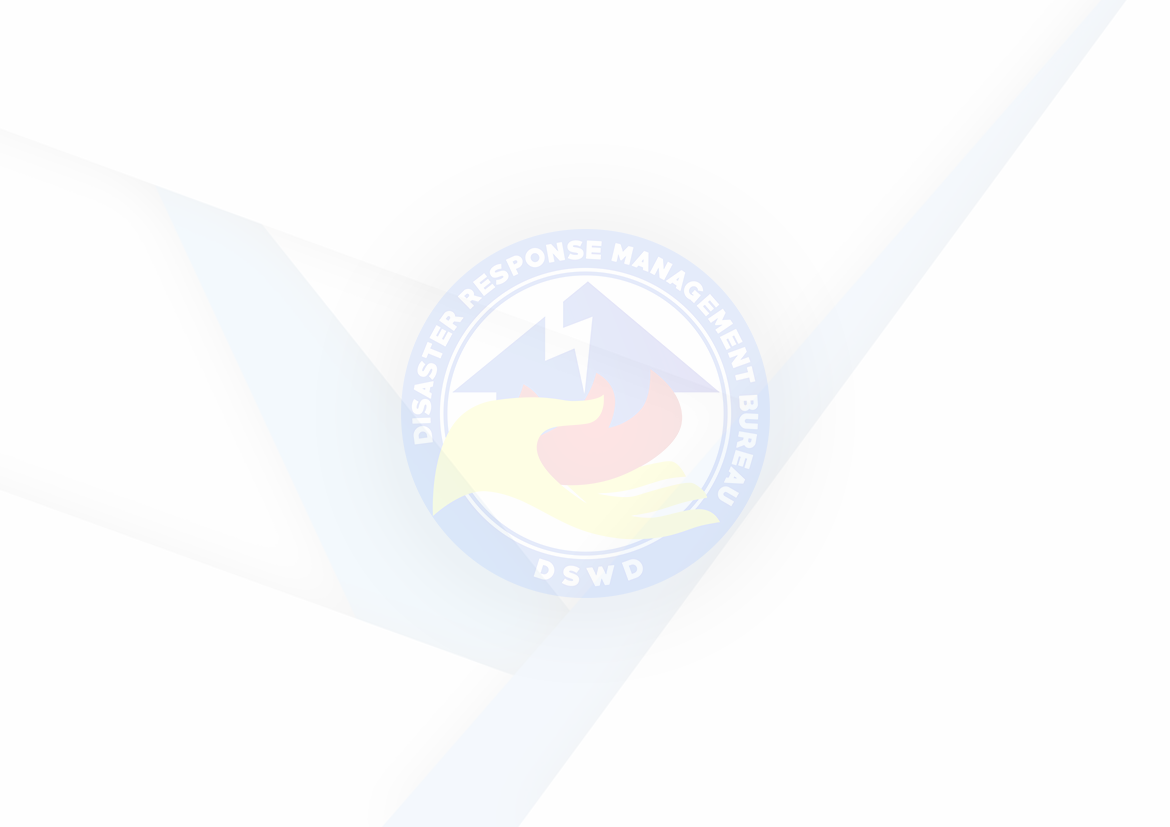 